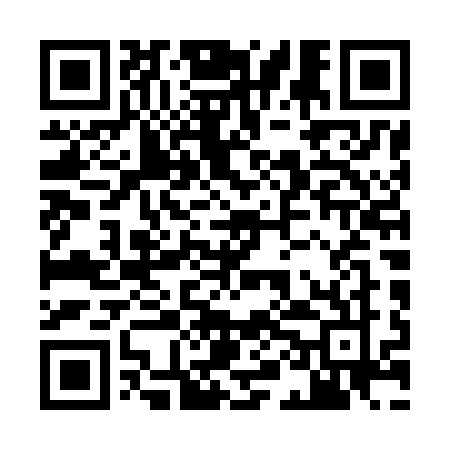 Ramadan times for Altedo, ItalyMon 11 Mar 2024 - Wed 10 Apr 2024High Latitude Method: Angle Based RulePrayer Calculation Method: Muslim World LeagueAsar Calculation Method: HanafiPrayer times provided by https://www.salahtimes.comDateDayFajrSuhurSunriseDhuhrAsrIftarMaghribIsha11Mon4:564:566:3312:244:276:156:157:4712Tue4:544:546:3112:244:286:176:177:4813Wed4:524:526:3012:234:296:186:187:5014Thu4:504:506:2812:234:306:196:197:5115Fri4:484:486:2612:234:316:216:217:5216Sat4:464:466:2412:234:326:226:227:5417Sun4:444:446:2212:224:336:236:237:5518Mon4:424:426:2012:224:346:246:247:5719Tue4:404:406:1912:224:356:266:267:5820Wed4:384:386:1712:214:366:276:277:5921Thu4:364:366:1512:214:376:286:288:0122Fri4:344:346:1312:214:386:296:298:0223Sat4:324:326:1112:214:396:316:318:0424Sun4:304:306:0912:204:406:326:328:0525Mon4:284:286:0712:204:416:336:338:0726Tue4:264:266:0512:204:426:346:348:0827Wed4:244:246:0412:194:436:366:368:1028Thu4:224:226:0212:194:436:376:378:1129Fri4:204:206:0012:194:446:386:388:1330Sat4:184:185:5812:184:456:396:398:1431Sun5:155:156:561:185:467:417:419:161Mon5:135:136:541:185:477:427:429:172Tue5:115:116:531:185:487:437:439:193Wed5:095:096:511:175:497:447:449:204Thu5:075:076:491:175:507:467:469:225Fri5:055:056:471:175:507:477:479:236Sat5:025:026:451:165:517:487:489:257Sun5:005:006:431:165:527:497:499:278Mon4:584:586:421:165:537:517:519:289Tue4:564:566:401:165:547:527:529:3010Wed4:544:546:381:155:557:537:539:31